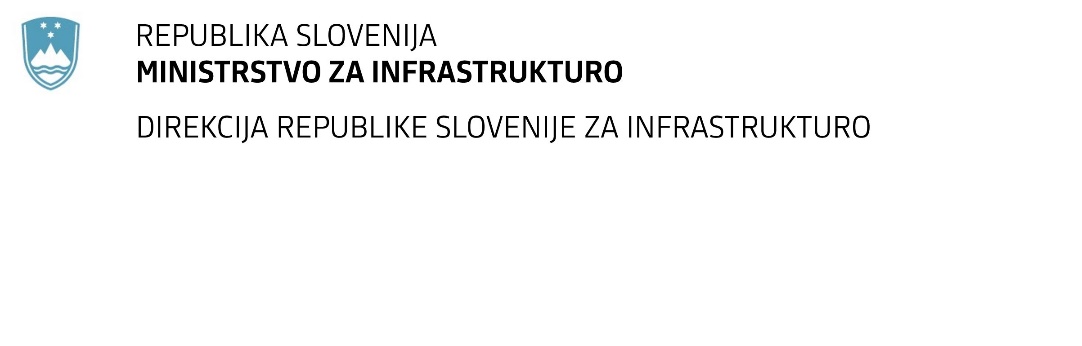 SPREMEMBA RAZPISNE DOKUMENTACIJE za oddajo javnega naročila Obvestilo o spremembi razpisne dokumentacije je objavljeno na "Portalu javnih naročil" in na naročnikovi spletni strani. Na naročnikovi spletni strani je priložen čistopis spremenjenega dokumenta. Obrazložitev sprememb:Spremembe so sestavni del razpisne dokumentacije in jih je potrebno upoštevati pri pripravi ponudbe.Številka:43001-168/2021-02oznaka naročila:A-83/21 G   Datum:17.05.2021MFERAC:2431-21-000630/0Sanacije in rekonstrukcije šestih nadvozov: KR0054, KR0056, KR0060, KR0062, KR0065 in KR0067 na G2-101/0232 Ljubelj-TržičObjavljen je popravljen Predračun - popis del – Popis del_S1Zbrisana je postavka »Projektantski nadzor v času izvajanja del« v zavihkih 1. Popis nadvoz KR0054in 1. Popis nadvoz KR0067.Zbrisana je postavka »Projektantski nadzor« v zavihku 2. Popis NN vodov KR0056.Zbrisana je postavka »Postavitev in vzdrževanje zapore cestišča s pripadajočo prometno signalizacijo, za vse faze del, ki se po končanih delih odstrani. Upoštevano vsa dela potrebna za izvedbo zapore za vse faze del in ves čas trajanja, vključno z izdelavo elaborata zapore KPL« v zavihku 1. Popis nadvoz KR0067 in v zavihku 2.Popis ZPU KR0060.